STRENSALL WITH TOWTHORPE PARISH COUNCIL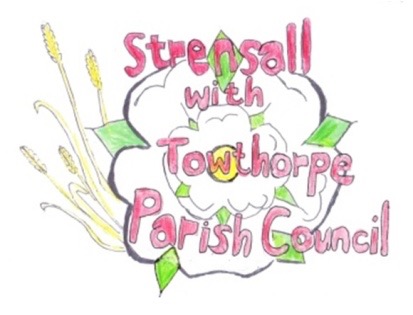 The Village Hall, Northfields, Strensall, York YO325XWe-mail: strensalltowthorpePC@outlook.comphone: 01904 491569Chairman : Mr A H FisherMINUTES OF AN PARISH COUNCIL MEETING HELD IN 		THE VILLAGE HALL ON THURSDAY 10TH AUGUST 2021 AT 7.15PMCouncillors Present:		Andrew Bolton 	Chris Chambers (Chairman)						John Chapman  	Tony Fisher*								Duncan Hill 		Susan Nunn 								Kevin Ogilvy			 In Attendance:		Fiona Hill - Parish Clerk				Paul Doughty*Public Present:		1 – Ray Maher* City of York Councillorsa) To receive apologies for absence given in advance of the meeting: 			Parish Councillors Catherine Donohoe and Lawrence Mattinsonb) To consider the approval of reasons given for absence:Cllr Donohoe - Resolved – Approved (Unanimous)Cllr Mattinson – no reason givenTo discuss the ordinary vacancies following the Local Elections 2019 and three casual	vacancies (Total 5):									            Resolved - Ray Maher was co-opted on to the Parish Council, proposed Cllr Fisher, seconded Cllr Chambers (Unanimous)Resolved – Ray Maher would join the Planning and Finance Committees (Unanimous)To receive any declarations of interest under the Parish Council Code of Conduct or Members register of interests: 							           Cllr Chambers – Village Hall Committee Membera) To approve the minutes of the Parish Council meetings of 13th July 2021:	Resolved – Approved (Unanimous)b) To endorse the approved Planning Committee minutes of 13th and 27th July 2021:Resolved – Approved (Unanimous)Public participation on any subject relating to the agenda: None21/20	To receive matters raised by/with City of York Ward Councillors:					Cllrs gave an update on Local Government re-organisation							Ward funding had been agreed for the footpath between Lords Moor Lane and Moor Lane21/21	To discuss and, if necessary, agree action on matters arising/ongoing issues:	  a) North Yorkshire Police monthly reports						           The July 2021 report had been circulated by email						  b) Floral Displays										  Resolved – Cllr Nunn could spend up to £50.00 on bulbs (Unanimous)		          The Parish Council discussed at length the possibility of wild flower area within the parish. Resolved – The Parish Council agreed in principle to the planting of wildflowers on the square off York Road behind Jenny’s bench and on Leyfield Close, subject to seeking further advice and agreeing a management policy. Two other area, which may be included in the future are along York Road and the borders of Hallard Way. 					              c) Defibrillators									          The Parish Council discussed at length the pros/cons of defibrillation and the pros/cons of various locations within the parish and opinion remained divided 				   Resolved – The Parish Council would prepare a report including locations, funding etc, which could be used as guidance when deciding, in future budgets whether or not to fund additional defibs within the parish.21/24	To discuss and, if necessary, agree action on matters raised since last meeting:	  a) Allotment										           Cllr Chambers reported that he had been unable to find a contractor willing to complete the required work. Rob Cartmell had done some strimming. Cllr Chambers had removed some self-seeded Willow.								       	            Resolved – The Parish Council would request quotes from other contractors.                21/25	To discuss and, if necessary, agree action, on any correspondence received:	   a) Strensall Village Hall Management Committee – Appeal for new members 	           Cllr Nunn volunteered to join the committee21/26	To discuss matter raised by/with Responsible Financial Officer (RFO):		  a) Bank reconciliation, income received, payments made to date			          The Parish Clerk had circulated the bookkeeping records 01 April 2021 – 31 July 2021, to bring Cllrs up to date.										  b) Internal controls checks									   These would commence from next month’s meeting						  c) Internal audit report for year ended 31 March 2021					   The Parish Clerk had circulated the report and there were four recommendations:                        i) Internal Control Checks to resume – see above 						  ii) Revoke power granted to Parish Clerk – see Minute Ref 21/7				 iii) Review format of documentation posting to website – corrected going forward		 iv) Review Asset Register – work in progress  	                         		             d) Yorkshire Local Councils Association							   NTR											  	21/28	To confirm the date of the next meeting as Tuesday 10th August 2021 at 7.15 p.m.: Resolved – Approved (Unanimous)  		                                              